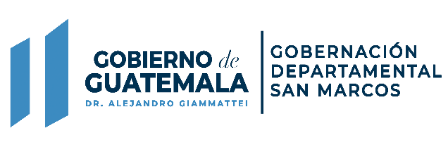 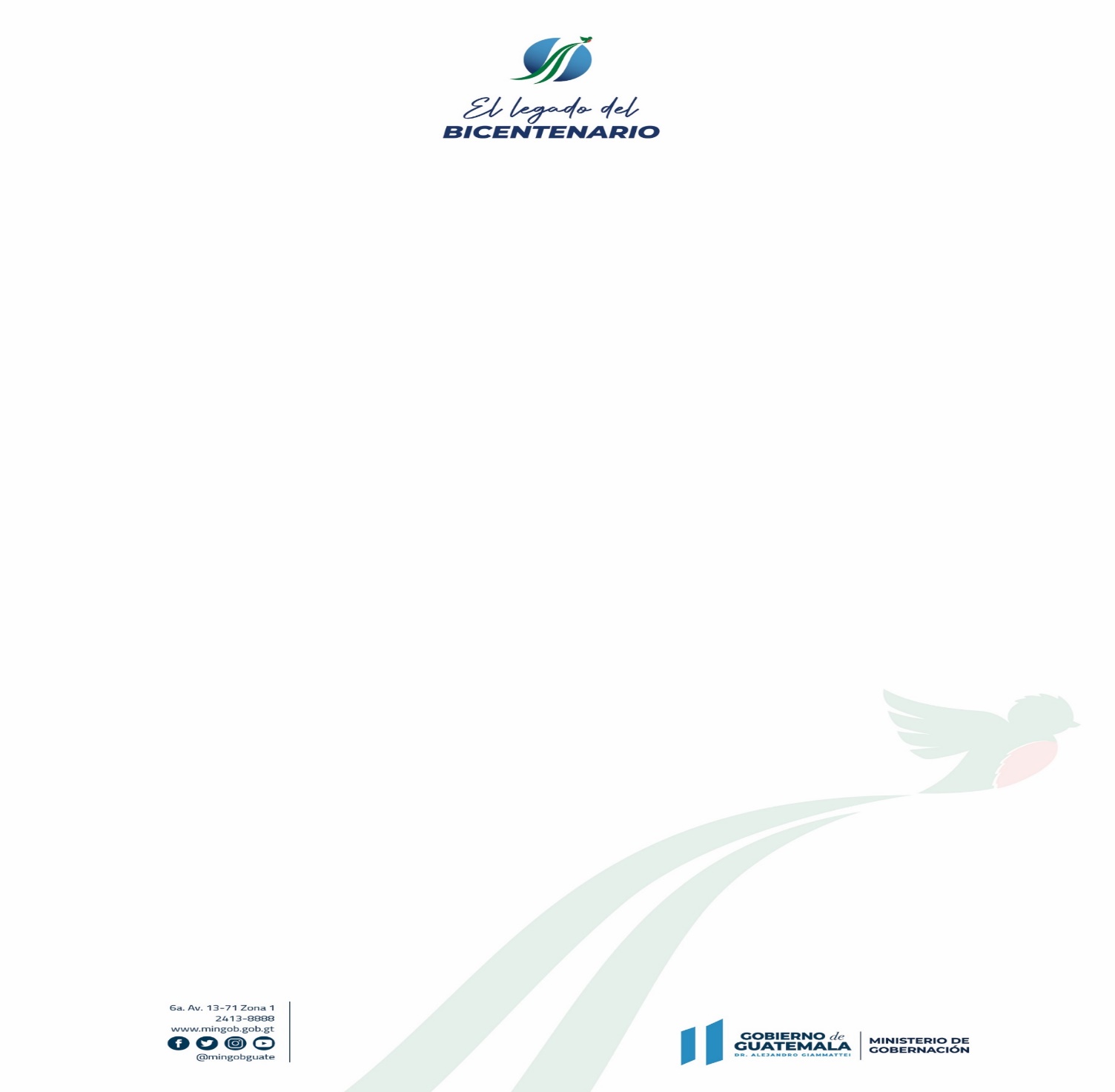 JULIO 2021Numeral 15. Inciso 10Los montos asignados, los criterios de acceso y los padrones de beneficiarios de los programas de subsidios, becas o transferencias otorgados con fondos públicos. La Gobernación Departamental de San Marcos, no cuenta con presupuesto asignado  para subsidios, becas y/o transferencias. San Marcos, 31 de julio de 2021Zoraya Janette  Orozco NavarroJefe Administrativo Financiero